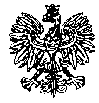 KOMENDA WOJEWÓDZKA POLICJIz siedzibą w RadomiuSekcja Zamówień Publicznych	ul. 11 Listopada 37/59, 26-600 Radomtel. 47 701 3103 		tel. 47 701 2263 Radom, dnia 16.12.2022 r.L. dz. ZP – 3278/22 				Egz. poj.RTJ. 90/22WykonawcyInformacja o wyborze najkorzystniejszej ofertyna zadanie nr 5, 8, 9Dotyczy: postępowania o udzielenie zamówienia publicznego ogłoszonego na dostawy w trybie przetargu nieograniczonego na podstawie art. 132 ustawy Pzp w przedmiocie zamówienia ,,Zakup wraz z dostarczeniem materiałów eksploatacyjnych oraz akcesoriów do urządzeń drukujących dla potrzeb jednostek Policji w garnizonie mazowieckim” – Cześć II z podziałem na Zadanie nr: 1, 2, 3, 4, 5, 6, 7, 8 , 9 i 10 Nr sprawy 71/22 (ID postępowania 684067)Zamawiający – Komenda Wojewódzka Policji z siedzibą w Radomiu, działając na podstawie art. 253 ust. 2 ustawy z dnia 11 września 2019 r. Prawo zamówień publicznych (Dz. U. z 2022 r., poz. 1710 z późn. zm.) informuje, o dokonaniu wyboru najkorzystniejszej oferty w przedmiotowym postępowaniu dla: Zadania nr 5 oferta nr 1 Wykonawcy: BILT POLSKA S.C. MAREK CHMIELEWSKI, ALBERT NOWOCIN, WIOLETTA SIKORA, ul. Mariacka 5/7 lok. 2 i 3, 26-600 RADOM I kryterium – cena – 60,00 pkt – 85.043,00 zł II kryterium – Termin wymiany wadliwego produktu na wolny od wad – 20,00 pkt – 2 dniIII kryterium – termin dostawy częściowej – 20,00 pkt – 3 dniz punktacją łączną wynoszącą: 100,00 pkt. UZASADNIENIE WYBORU OFERTY:Dla zadania nr 5 złożono 4 (cztery) ważne oferty. Oferta nr 1 złożona przez wykonawcę BILT POLSKA S.C. MAREK CHMIELEWSKI, ALBERT NOWOCIN, WIOLETTA SIKORA, ul. Mariacka 5/7 lok. 2 i 3, 26-600 RADOM to najkorzystniejsza oferta, która przedstawia najkorzystniejszy stosunek jakości tj. terminu wymiany wadliwego produktu na wolny od wad oraz terminu dostawy częściowej do ceny.Oferta otrzymała łącznie 100,00 pkt. Cena najkorzystniejszej oferty mieści się w kwocie, którą zamawiający zamierza przeznaczyć na sfinansowanie zamówienia, Zamawiający dokonuje wyboru jako najkorzystniejszą na Zadanie nr 5 ofertę oznaczoną nr 1. Zadania nr 8 oferta nr 1 Wykonawcy: BILT POLSKA S.C. MAREK CHMIELEWSKI, ALBERT NOWOCIN, WIOLETTA SIKORA, ul. Mariacka 5/7 lok. 2 i 3, 26-600 RADOM I kryterium – cena – 60,00 pkt – 90.045,00 zł II kryterium – Termin wymiany wadliwego produktu na wolny od wad – 20,00 pkt – 2 dniIII kryterium – termin dostawy częściowej – 20,00 pkt – 3 dniz punktacją łączną wynoszącą: 100,00 pkt. UZASADNIENIE WYBORU OFERTY:Dla zadania nr 8 złożono 5 (pięć) ważnych ofert. Oferta nr 1 złożona przez wykonawcę BILT POLSKA S.C. MAREK CHMIELEWSKI, ALBERT NOWOCIN, WIOLETTA SIKORA, ul. Mariacka 5/7 lok. 2 i 3, 26-600 RADOM to najkorzystniejsza oferta, która przedstawia najkorzystniejszy stosunek jakości tj. terminu wymiany wadliwego produktu na wolny od wad oraz terminu dostawy częściowej do ceny.Oferta otrzymała łącznie 100,00 pkt. Cena najkorzystniejszej oferty mieści się w kwocie, którą zamawiający zamierza przeznaczyć na sfinansowanie zamówienia, Zamawiający dokonuje wyboru jako najkorzystniejszą na Zadanie nr 8 ofertę oznaczoną nr 1. Zadania nr 9 oferta nr 1 Wykonawcy: BILT POLSKA S.C. MAREK CHMIELEWSKI, ALBERT NOWOCIN, WIOLETTA SIKORA, ul. Mariacka 5/7 lok. 2 i 3, 26-600 RADOM I kryterium – cena – 60,00 pkt – 6.470,00 zł II kryterium – Termin wymiany wadliwego produktu na wolny od wad – 20,00 pkt – 2 dniIII kryterium – termin dostawy częściowej – 20,00 pkt – 3 dniz punktacją łączną wynoszącą: 100,00 pkt. UZASADNIENIE WYBORU OFERTY:Dla zadania nr 9 złożono 1 (jedną) ważną ofertę. Oferta nr 1 złożona przez wykonawcę BILT POLSKA S.C. MAREK CHMIELEWSKI, ALBERT NOWOCIN, WIOLETTA SIKORA, ul. Mariacka 5/7 lok. 2 i 3, 26-600 RADOM to najkorzystniejsza oferta, która przedstawia najkorzystniejszy stosunek jakości tj. terminu wymiany wadliwego produktu na wolny od wad oraz terminu dostawy częściowej do ceny.Oferta otrzymała łącznie 100,00 pkt. Cena najkorzystniejszej oferty nie mieści się w kwocie, którą zamawiający zamierza przeznaczyć na sfinansowanie zamówienia. Zamawiający zwiększył kwotę, którą zamawiający zamierzał przeznaczyć na sfinansowanie zamówienia w następującej wysokości: z kwoty 3.867,12 zł do wysokości 6.470,00 zł – tj. zwiększenie o wartość 2 602,88 zł.Zamawiający dokonuje wyboru jako najkorzystniejszą na Zadanie nr 9 ofertę oznaczoną nr 1. WYLICZENIE I PRZYZNANIE OFERTOM PUNKTACJI DLA ZADANIA NR 5, 8, 9OPIS KRYTERIÓW, KTÓRYMI ZAMAWIAJĄCY KIEROWAŁ SIĘ PRZY WYBORZE OFERTY WRAZ Z PODANIEM ZNACZENIA TYCH KRYTERIÓW I SPOSOBU OCENY OFERTOferty zostały ocenione przez Zamawiającego w oparciu o następujące kryteria i ich znaczenie:Kryterium oceny ofert: Dla zadań nr 5, 8, 9 - Cena łącznie brutto 60 %, termin wymiany wadliwego produktu na wolny od wad 20% oraz termin dostawy częściowej 20% - wpisane do Załącznika nr 5, 8, 9 – wykaz/cennik asortymentowo-ilościowy.Dla zadań nr: 5, 8, 9– Kryterium I		a.	cena „C” - 60 %		b.	termin wymiany wadliwego produktu na wolny od wad „J” - 20 %		c.        termin dostawy częściowej „T”- 20 %Przy dokonywaniu oceny Zamawiający posłużył się następującymi wzorami:KRYTERIUM I - dla zadań nr: 5, 8, 9kryterium - cena „C”: gdzie:C - wartość punktowa ocenianej oferty dla kryterium „Cena”,CN - najniższa cena ofertowa (brutto) badanego zadania spośród wszystkich ofert podlegających ocenie,CO  - cena oferty ocenianej (brutto).kryterium – termin wymiany wadliwego produktu na wolny od wad „J”Wykonawca zobowiązany jest w tym celu w druku cennika ofertowego w kryterium <Termin wymiany wadliwego produktu na wolny od wad> - dokonać odpowiedniego polu wyboru w miejscu do tego przeznaczonym zaznaczając w liczbie całkowitej pełne dni robocze w jakim zobowiązuje się wymienić wadliwy produkt na wolny od wad licząc od dnia następnego po dniu uznania/zasadnej reklamacji, jednak nie dłużej niż 4 dni robocze. W przypadku podstawy stwierdzenia wad/y lub nieprawidłowości w partii towaru czy pojedynczego produktu podczas jego eksploatacji  objętej zamówieniem Zamawiający złoży stosowną reklamację do Wykonawcy, który zobowiązany jest udzielić na nią odpowiedzi w ciągu 2 dni roboczych od jej otrzymania w godzinach pracy Zamawiającego, a po bezskutecznym upływie tego terminu reklamacja uważana będzie za uznaną w całości, zgodnie z żądaniem Zamawiającego.Uwaga: W przypadku, kiedy Wykonawca nie wpisze w kryterium „Termin wymiany wadliwego produktu na wolny od wad” w deklaracji w treści cennika ofertowego, stanowiącego Załącznik nr 8.1÷8.9 do SWZ, Zamawiający przyjmie, że Wykonawca dokona wymiany wadliwego produktu na wolny od wad w terminie do 4 dni roboczych od uznania/ zasadnej reklamacji o wadliwym produkcie (w godzinach pracy Zamawiającego), a oferta Wykonawcy w kryterium tym otrzyma 0 pkt.kryterium - termin dostawy częściowej „T”Wykonawca zobowiązany jest w tym celu wypełnić druk cennika ofertowego - odpowiednio wpisując do znajdującego się pod tabelą oświadczenia z miejscem przeznaczonym do wpisania <Terminu dostawy częściowej> deklarowanego w liczbie dni kalendarzowych w jakim Wykonawca zobowiązuje się dostarczyć przedmiot zamówienia licząc od dnia następnego po dniu otrzymania pisemnego zamówienia (zapotrzebowania), jednak nie dłużej niż 8 dni kalendarzowych.Proponowane kryteria wyboru ofert:oferta zawierająca 8 dni kalendarzowych deklarowanego „Terminu dostawy częściowej” – 0 punktów,oferta zawierająca od 6 do 7 dni kalendarzowych deklarowanego „Terminu dostawy częściowej” – 5 punktów,oferta zawierająca od 4 do 5 dni kalendarzowych deklarowanego „Terminu dostawy częściowej” – 10 punktów,oferta zawierająca od 1 do 3 dni kalendarzowych deklarowanego „Terminu dostawy częściowej” – 20 punktów. 	Maksymalny termin dostawy częściowej wynosi 8 dni kalendarzowych.W przypadku gdy Wykonawca zadeklaruje „Termin dostawy częściowej” dłuższy niż 8 dni kalendarzowych oferta Wykonawcy będzie podlegała odrzuceniu.Zamawiający wymaga podania „Terminu dostawy częściowej” w pełnych dniach (liczbie całkowitej).Łączna ilość punktów ocenianej oferty (łączna punktacja)Uzyskana w ten sposób wartość punktowa zostanie wykorzystana do wzoru łącznej wartości punktów ocenianej oferty.Łączna ilość punktów ocenianej oferty (ocena końcowa)gdzie:W - ocena końcowa,C - punkty za cenę,J - punkty za Termin wymiany wadliwego produktu na wolny od wadT - punkty za termin dostawy częściowejPRZYZNANA PUNKTACJA WAŻNYM  OFERTOMWyliczenie punktacji i ranking ofert dla zadań 5, 8, 9:Z poważaniemKierownikSekcji Zamówień PublicznychKWP zs. w Radomiu/-/ Justyna KowalskaEgz. poj.Opracował: Monika JędrysInformację o wyborze najkorzystniejszej oferty na zadanie nr 5, 8, 9 udostępniono na stronie internetowej prowadzonego postępowania pod adresem: https://platformazakupowa.pl/pn/kwp_radomw dniu 16.12.2022 r.        CNC = -------- x 60 pkt.           COTermin wymiany wadliwego produktu na wolny od wad – „J”Max. liczba punktówZamawiający w przedmiotowym kryterium będzie oceniał i przyzna punkty za zadeklarowany przez Wykonawcę Termin wymiany wadliwego produktu na wolny od wad w ramach zgłoszonych reklamacji od uznanej /zasadnej reklamacji  o wadliwym produkcie. Zamawiający wymaga, aby Wykonawca wymienił zareklamowany produkt w terminie maksymalnie 4 dni roboczych (tj. od poniedziałku do piątku, za wyjątkiem dni ustawowo wolnych od pracy) licząc od dnia następnego po dniu uznania/zasadnej reklamacji. Jeżeli Wykonawca zaoferuje w swojej ofercie dłuższy termin wymiany wadliwego produktu niż 4 dni robocze licząc od dnia następnego po dniu uznania/zasadnej reklamacji to jego oferta zostanie odrzucona jako niezgodna z wymaganiami niniejszej SWZ.Wykonawca otrzyma 20 pkt – w przypadku zadeklarowania wymiany wadliwego produktu na wolny od wad w terminie do 2 dni roboczych od uznanej /zasadnej reklamacji  o wadliwym produkcie (w godzinach pracy Zamawiającego tj. 7.30 ÷15.30);Wykonawca otrzyma 10 pkt – w przypadku zadeklarowania wymiany wadliwego produktu na wolny od wad w terminie do 3 dni roboczych od uznanej /zasadnej reklamacji  o wadliwym produkcie (w godzinach pracy Zamawiającego tj. 7.30 ÷15.30);Wykonawca otrzyma 0 pkt – w przypadku zadeklarowania wymiany wadliwego produktu na wolny od wad w terminie do 4 dni roboczych od uznanej /zasadnej reklamacji  o wadliwym produkcie (w godzinach pracy Zamawiającego tj. 7.30 ÷15.30);20W = C +J +TNumer zadaniaŚrodki zamawiającego przeznaczone na sfinansowanie zamówienia (brutto w zł.)Numer ofertyI kryterium - cena oferty(brutto w zł)Liczba punktów za: I kryterium Cena „C”II kryterium –Termin wymiany wadliwego produktu na wolny od wad „J”Liczba punktów za: II kryterium Termin wymiany wadliwego produktu na wolny od wad „J”II kryterium – termin dostawy częściowej „T”Liczba punktów za: II kryterium termin dostawy częściowej „T”Razem przyznana punktacjaW = C +J +TPozycja w rankingu5124.740,33185.043,0060,00220,00320,00100,0015124.740,334113.738,1044,86220,00320,0084,8645124.740,336108.479,8547,04220,00320,0087,0435124.740,337103.846,4449,14220,00320,0089,1428114.631,36190.045,0060,00220,00320,00100,0018114.631,36499.039,6054,55220,00320,0094,5538114.631,365241.467,4522,37220,00320,0062,3758114.631,36691.196,5359,24220,00320,0099,2428114.631,367121.494,4844,47220,00320,0084,47493.867,1216.470,0060,00220,00320,00100,001